Dear ParentsThank you for expressing an interest in attending our Nursery setting. The Foundation Stage Class follows the EYFS (Early Years Foundation Stage) which has the pupils at the heart of the curriculum. Activities are planned to ensure a balance between child-initiated, adult –initiated and adult led learning.As from September 2018 your child is eligible for 30 hours of government funded provision the term after their third birthday. Any hours that you wish to take over these 30 hours will be charged at a rate of £4 per hour available in block sessions. Lunch sessions are also available with a lunch costing £1.80 a day. The school also has a breakfast club which opens at 8am, there is also after school childcare available for a charge of £4.50 per 1 and a half hours from 3.30pm to 5pm.A mid-morning snack and milk will be available.If your child turns three part way through a term they may start Nursery with us earlier but these sessions will have to be paid for by yourself until their funding becomes available the term after.Please complete the registration form attached, indicating the sessions that you would like your child to attend and return to Mrs Simpson in the school office. If your child is starting nursery at Grewelthorpe for the first time please complete the registration and parental agreement form and ensure that we have a copy of your child’s birth certificate. Please ensure that you bring this to the school office with these forms.If you have any questions please contact either myself or Mrs Simpson the school administrator.Yours SincerelyMrs. P AchesonPlease note: Nursery attendance does not guarantee your child a place here for their Reception year. Reception places must be applied for through North Yorkshire County Council Admissions further details can be found at the following link.www.northyorks.gov.uk/index.aspx?articleid=15394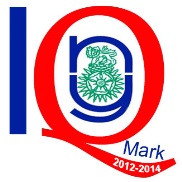 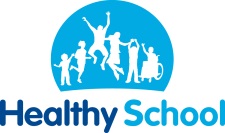 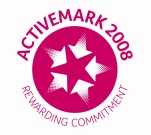 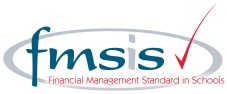 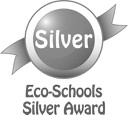 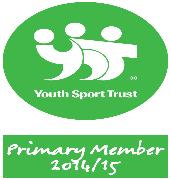 Grewelthorpe CE Primary SchoolNursery Registration and Parental Agreement FormChild DetailsAutumn –September 2020 – December 2020Spring – January 2021 – April 2021Summer – April 2021 – July 2021Parent/Guardian DeclarationI confirm that the total hours I wish my child to attend are shown above and confirm that the information I have provided is correct.I also agree to the terms and conditions of the setting for any additional hours my child may attend over and above the free entitlement.If your child is booked in for additional hours but does not attend these will still be payable.Name of parent/guardian: ………………………………………………………………………………………………………………………Signed: …………………………………………………………………………………………..Date: …………………………………………………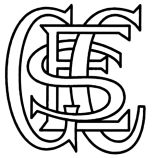 Grewelthorpe CE Primary SchoolCross Hills, Grewelthorpe, Ripon, North Phone: 01765 658287 Email: admin@grewelthorpe.n-yorks.sch.ukWebsite: http://www.grewelthorpeschool.co.ukFronter: http://www.fronter.com/northyorks/(Username: grewelthorpeparentPassword:grewelthorpe)Head Teacher: Mrs. P AchesonName of setting:Child’s legal forename(s):Child’s legal last name:Child’s primary addressChild’s primary addressPostcodeTelephoneE-mailChild’s date of birth, evidence must be provided to the setting, eg birth certificate. Reference number Requested sessionsRequested sessionsRequested sessionsRequested sessionsRequested sessionsMonTueWedThurFriAM 9-12Lunch 12-1PM 1-3.30Total hoursRequested sessionsRequested sessionsRequested sessionsRequested sessionsRequested sessionsMonTueWedThurFriAM 9-12Lunch 12-1PM 1-3.30Total hoursRequested sessionsRequested sessionsRequested sessionsRequested sessionsRequested sessionsMonTueWedThurFriAM 9-12Lunch 12-1PM 1-3.30Total hours